Proposed Enterprise Activity Planner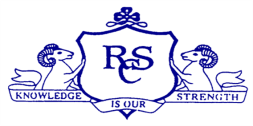 Please note this activity will not be sanctioned unless all the details below have been planned for.Course of StudyStudent Names InvolvedSignature of Teacher In Charge(Please inform others involved in similar activities to prevent overlap)Details of Proposed Activity , Price to be Charged What are funds in aid ofProposed Date for ActivityDate:Time: (From – To)Proposed Venue for ActivityIs the Venue available at this Time?      Yes          NoDetailsFull List of Students InvolvedList of Students Not Involved(if applicable – with details of arrangements for them)List of Teachers this Affects(Signatures of Teachers that they are informed and in agreement with the proposed  activity)Signatures of Supervising Teachers for Event(Signatures of teachers willing to supervise or get involved in activity)Permission from DP/PrincipalDated:Other Details to be ConsideredOnce Proposal has been sanctioned by DP/Principal, Teacher in charge must put details of same up on the Activity Sheet and teachers/students concerned must be informed that go ahead has been given and take responsibility for overseeing the full organising of the event and post event clean up.Once Proposal has been sanctioned by DP/Principal, Teacher in charge must put details of same up on the Activity Sheet and teachers/students concerned must be informed that go ahead has been given and take responsibility for overseeing the full organising of the event and post event clean up.Once Proposal has been sanctioned by DP/Principal, Teacher in charge must put details of same up on the Activity Sheet and teachers/students concerned must be informed that go ahead has been given and take responsibility for overseeing the full organising of the event and post event clean up.